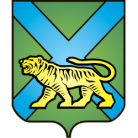 ТЕРРИТОРИАЛЬНАЯ ИЗБИРАТЕЛЬНАЯ КОМИССИЯ
ГОРОДА УССУРИЙСКАРЕШЕНИЕг. УссурийскО назначении члена участковойизбирательной комиссиис правом решающего голосавместо выбывшегоВ связи с досрочным прекращением полномочий члена участковой избирательной комиссии с правом решающего голоса избирательного участка  № 2801 (решение от 25 марта 2020 года № 256/1694), избирательного участка № 2806 (решение от 25 марта 2020 года  № 256/1695), избирательного участка № 2816 (решение от 25 марта 2020 года  № 256/1688), избирательного участка № 2819 (решение от 25 марта 2020 года № 256/1691), избирательного участка № 2821 (решение от 25 марта 2020 года № 256/1693), избирательного участка № 2828 (решение от 6 июня №259/1715), избирательного участка № 2837 (решение от 25 марта 2020 года № 256/1684), избирательного участка № 2840 (решение от 25 марта 2020 года № 256/1686), избирательного участка № 2848 (решение от 25 марта 2020 года № 256/1690),  избирательного участка                   № 2856 (решения от 27 февраля 2020 года  № 253/1667, № 253/1668, решение от 22 января 2020 года № 250/1658, решение от 25 марта 2020 года                           № 256/1687), избирательного участка № 2861 (решение от 25 марта 2020 года  № 256/1692), избирательного участка № 2862 (решение от 27 февраля 2020 года № 253/1672), избирательного участка № 3801 (решение от 27 февраля 2020 года  № 253/1671, решение  от 25 марта 2020 года № 256/1685),  в соответствии со статьями 22, 27, 29 Федерального закона «Об основных гарантиях избирательных прав и права на участие в референдуме граждан Российской Федерации»,  Порядком формирования резерва составов участковых комиссий и назначения нового члена участковой комиссии из резерва составов участковых комиссий, утвержденного постановлением Центральной избирательной комиссии Российской Федерации от 5 декабря 2012 года № 152/1137-6, Методическими рекомендациями о порядке формирования территориальных избирательных комиссий, избирательных комиссий муниципальных образований, окружных и участковых избирательных комиссий, утвержденными постановлением Центральной избирательной комиссии Российской Федерации от 17 февраля 2010 года № 192/1337-5, статьями 18, 24, 32 Избирательного кодекса Приморского края  территориальная избирательная комиссия города УссурийскаРЕШИЛА:Назначить членом участковой избирательной комиссии избирательного участка с правом решающего голоса лиц согласно прилагаемому списку.Направить настоящее решение в соответствующие участковые избирательные комиссии.Выдать вновь назначенным членам участковых избирательных комиссий с правом решающего голоса избирательного участка удостоверение установленного образца.Разместить настоящее решение на официальном сайте администрации Уссурийского городского округа в разделе «Территориальная избирательная комиссия города Уссурийска» в информационно-телекоммуникационной сети «Интернет».Председатель комиссии					             О.М. МихайловаСекретарь комиссии				                                         Н.М. Божко Приложениек решению территориальной избирательной комиссии города Уссурийска от 6 июня 2020 года № 259/1717Список членов участковых избирательных комиссий с правом решающего голоса6 июня 2020 года                     № 259/1717№ п\пФамилия, имя, отчествоСубъект предложения кандидатуры в состав избирательной комиссииУчастковая избирательная комиссия избирательного участка № 2801Участковая избирательная комиссия избирательного участка № 2801Участковая избирательная комиссия избирательного участка № 28011.Остапчук Дарья ДмитриевнаСобрание избирателей по месту работы: ГАПОУ «Приморский краевой колледж культуры»Участковая избирательная комиссия избирательного участка № 2806Участковая избирательная комиссия избирательного участка № 2806Участковая избирательная комиссия избирательного участка № 28062.Михайлова Надежда ОлеговнаПолитическая партия «КОММУНИСТИЧЕСКАЯ ПАРТИЯ РОССИЙСКОЙ ФЕДЕРАЦИИ»Участковая избирательная комиссия избирательного участка № 2816Участковая избирательная комиссия избирательного участка № 2816Участковая избирательная комиссия избирательного участка № 28163.Гисюк Елена СергеевнаСобрание избирателей по месту работы: ООО ТД «Фреш 25»4.Любицкий Евгений АнатольевичСобрание избирателей по месту работы: ООО ТД «Фреш 25»Участковая избирательная комиссия избирательного участка № 2819Участковая избирательная комиссия избирательного участка № 2819Участковая избирательная комиссия избирательного участка № 28195.Козловская Любовь ВикторовнаСобрание избирателей по месту работы: МБОУ СОШ № 14Участковая избирательная комиссия избирательного участка № 2821Участковая избирательная комиссия избирательного участка № 2821Участковая избирательная комиссия избирательного участка № 28216.Орехова Ирина АнатольевнаУссурийская женская общественная Организация "ЖЕНЩИНЫ УССУРИЙСКА"Участковая избирательная комиссия избирательного участка № 2828Участковая избирательная комиссия избирательного участка № 2828Участковая избирательная комиссия избирательного участка № 28287.Мавренков Петр СергеевичСобрание избирателей по месту жительства: г. Уссурийск,            ул. Крестьянская, д. 26Участковая избирательная комиссия избирательного участка № 2837Участковая избирательная комиссия избирательного участка № 2837Участковая избирательная комиссия избирательного участка № 28378.Анцупова Людмила НиколаевнаСобрание избирателей по месту жительства: г. Уссурийск, Владивостокское шоссе, д. 24АУчастковая избирательная комиссия избирательного участка № 2840Участковая избирательная комиссия избирательного участка № 2840Участковая избирательная комиссия избирательного участка № 28409.Воронцова Светлана АлексеевнаУссурийская женская общественная Организация "ЖЕНЩИНЫ УССУРИЙСКА"10.Савуш Лилия РомановнаСобрание избирателей по месту жительства: г. Уссурийск,             ул. Пушкина, д. 88Участковая избирательная комиссия избирательного участка № 2848Участковая избирательная комиссия избирательного участка № 2848Участковая избирательная комиссия избирательного участка № 284811.Мамедова Екатерина СергеевнаПолитическая партия ЛДПР – Либерально-демократическая партия РоссииУчастковая избирательная комиссия избирательного участка № 2856Участковая избирательная комиссия избирательного участка № 2856Участковая избирательная комиссия избирательного участка № 285612.Псищев Роман АлександровичСобрание избирателей по месту работы: АО «Примавтодор»13.Пасечник Ольга НиколаевнаСобрание избирателей по месту жительства: г. Уссурийск, ул. Горького, д. 5014.Пасечник Андрей ДмитриевичСобрание избирателей по месту работы: комендатура военных сообщений (ж/д ст. Уссурийск)15.Нуржанова Елена ВасильевнаСобрание избирателей по месту работы: МБУК «ЦБС»Участковая избирательная комиссия избирательного участка № 2861Участковая избирательная комиссия избирательного участка № 2861Участковая избирательная комиссия избирательного участка № 286116.Мокшина Татьяна ПетровнаСобрание избирателей по месту жительства: г. Уссурийск,           ул. Заречная, д. 4Участковая избирательная комиссия избирательного участка № 2862Участковая избирательная комиссия избирательного участка № 2862Участковая избирательная комиссия избирательного участка № 286217.Рева Татьяна АлександровнаСобрание избирателей по месту работы: МБОУ «Средняя общеобразовательная школа № 8»Участковая избирательная комиссия избирательного участка № 3801Участковая избирательная комиссия избирательного участка № 3801Участковая избирательная комиссия избирательного участка № 380118.Гарбуз Светлана ИвановнаСобрание избирателей по месту жительства: г. Уссурийск, с. Алексей-Никольское,              ул. Советов, 19 В19.Каменева Расима СапаровнаСобрание избирателей по месту жительства: г. Уссурийск, с. Алексей-Никольское